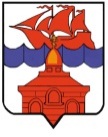  РОССИЙСКАЯ ФЕДЕРАЦИЯ                                      КРАСНОЯРСКИЙ КРАЙТАЙМЫРСКИЙ ДОЛГАНО-НЕНЕЦКИЙ МУНИЦИПАЛЬНЫЙ РАЙОНАДМИНИСТРАЦИЯ СЕЛЬСКОГО ПОСЕЛЕНИЯ ХАТАНГАПОСТАНОВЛЕНИЕ21.10.2020 г.                  	                   		  	                                            № 146 - ПО внесении изменений в постановление Администрации сельского поселения Хатанга от 07.09.2012 г. № 132-П «Об утверждении Порядка проведения антикоррупционной экспертизы нормативных правовых актов и их проектов администрации сельского поселения Хатанга»В связи с изменением структуры Администрации сельского поселения Хатанга, утвержденной Решением Хатангского сельского Совета депутатов от 06.05.2016 г.           № 265-РС, в целях приведения документа в соответствие, ПОСТАНОВЛЯЮ:Внести в постановление Администрации сельского поселения Хатанга от 07.09.2012 г. № 132-П «Об утверждении Порядка проведения антикоррупционной экспертизы нормативных правовых актов и их проектов администрации сельского поселения Хатанга» (далее – Постановление), следующее изменение:Изложить пункт 2.3. Раздела 2 Приложения к Постановлению в следующей редакции:«2.3. Антикоррупционная экспертиза действующих нормативных правовых актов администрации проводится в течение 10 рабочих дней со дня получения поручения Главы сельского поселения Хатанга либо в иной срок, указанный в поручении.». Опубликовать постановление в Информационном бюллетене Хатангского сельского Совета депутатов и Администрации сельского поселения Хатанга и на официальном сайте органов местного самоуправления сельского поселения Хатанга www.hatanga24.ru Контроль за исполнением настоящего постановления оставляю за собой.Настоящее постановление вступает в силу со дня подписания. Временно исполняющий полномочия Главы сельского поселения Хатанга                                                                   А.С. Скрипкин